Löschung einer Kollektivgesellschaft oder Kommanditgesellschaft in LiquidationFirmenbezeichnung gemäss HandelsregistereintragEingetragener Sitz (politische Gemeinde)1. Liquidation2. Bestellungen3. Gebührenadresse4. Persönliche Unterschriften aller LiquidatorenKontaktangaben bei allfälligen Rückfragen (nicht öffentlich)AdresseTelefonE-Mail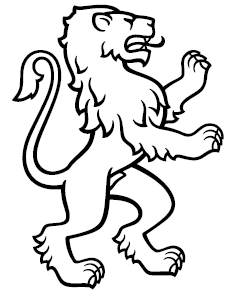 	 Handelsregisteramt Kanton Zürich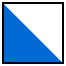 HandelsregisteranmeldungDie Liquidationshandlungen sind beendet (insb. laufende Geschäfte beendet, Schulden getilgt, Forderungen eingezogen, Vermögen verteilt).Handelsregisterauszüge nach Publikation im Schweizerischen Handelsamtsblatt (pro Exemplar CHF 50.-)Eintragungsbestätigungen vor Publikation im Schweizerischen Handelsamtsblatt (pro Exemplar CHF 80.-)Lieferadresse:Lieferadresse:Name:Unterschrift:……………………………………………………………………...……………………………………………………………………...……………………………………………………………………...……………………………………………………………………...……………………………………………………………………...